İŞİN KISA TANIMIGıda İşletmelerinin üretim,satış ve toplu tüketim ile ilgili izin ve kayıtlarını yapmak.GÖREV VE SORUMLULUKLARI:Ortak belirlenmiş görev ve sorumlulukları yerine getirmek, İlgili mevzuat çerçevesinde Gıda İşletmelerinin , işletme onay ve kayıt belgesi    İşlemlerini yürütmek.Faaliyetlerine ilişkin bilgilerin kullanıma hazır bir biçimde bulundurulmasını, rapor vebenzerlerinin dosyalanmasını sağlamak, gerektiğinde konuya ilişkin belge ve bilgilerisunmak.Görev alanı ile ilgili mevzuatı düzenli olarak izlemek.Görev alanı ile ilgili tüm kayıt, evrak ve değerlerin korunmasından sorumlu olmak, arşivoluşturmak ve düzeni sağlamak.Görev ve sorumluluk alanındaki tüm faaliyetlerin mevcut iç kontrol sistemi tanım vetalimatlarına uygun olarak yürütülmesini sağlamakBirimin görev alanına giren konularda meydana gelebilecek standart dışı iş ve işlemlerin giderilmesi ve sürekli iyileştirme amacıyla; 'Düzeltici Faaliyet' ve 'Önleyici Faaliyet' çalışmalarına katılmak.İş sağlığı ve iş güvenliği kurallarına uymak, sorumluluğu altında bulunan ya da birlikte  çalıştığı kişilerin söz konusu kurallara uymalarını sağlamak, gerektiğinde uyarı ve tavsiyelerde bulunmak.Yaptığı işin kalitesinden sorumlu olmak ve kendi sorumluluk alanı içerisinde gerçekleştirilen işin kalitesini kontrol etmek.Görev alanı ile ilgili olarak yöneticisi tarafından verilen diğer görevleri yerine getirmek.YETKİLERİ:Yukarıda belirtilen görev ve sorumlulukları gerçekleştirme yetkisine sahip olmak.Faaliyetlerin gerektirdiği her türlü araç, gereç ve malzemeyi kullanmak.Birimine gelen evrakı açma ve ilgili yerlere gönderme, sevke tabi evrakın yasal ve idari eksikliklerinin giderilmesini ilgililerden talep etme yetkisi.Müdürlükçe belirlenen esaslar dahilinde paraf etme ve imza atma yetkisi.Görevlerini yerine getirirken yetkisini aşan konularda Amirine talep ve tekliftebulunma  yetkisiMüdürlük içindeki diğer birimlerle sözlü ve yazılı   haberleşme ile bilgi  ve belge isteme yetkisi.Amiri tarafından verilecek diğer yetkiler.EN YAKIN YÖNETİCİ Gıda ve Yem Şube Müdürü ALTINDAKİ BAĞLI İŞ ÜNVANLARI -----------------------------BU İŞTE ARANAN ÖZELLİKLER 657 sayılı devlet memurları kanununda belirtilen niteliklere haiz olmak Gıda işletmeleri Kayıt ve Onay işlemleri ile ilgili mevzuata hakim olmk. ÇALIŞMA KOŞULLARI Mesai: Mesai saatlerinde  görev yapmak. Çalışma Ortamı:Büro,arazi ve denetim yerlerinde çalışmak.            Seyahat Durumu: Görevi gereği seyahat edebilmek. Risk Durumu: Denetim yerlerinde olumsuz durumla karşılaşmak, trafik kazası.  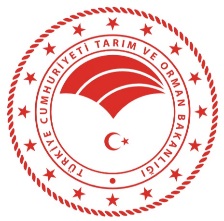 BATMAN İL TARIM VE ORMAN MÜDÜRLÜĞÜİŞ TANIMI  VE GEREKLERİ BELGELERİİŞ UNVANI Gıda İşletmeleri Kayıt Ve Onay İşlemleri BirimiBÖLÜMÜ Gıda ve Yem Şube MüdürlüğüDokuman Kodu: TOB.72.İLM.İKS/KYS.FRM.036Revizyon Tarihi: Revizyon No: 00Yürürlük Tarihi:01.10.2021Yürürlük Tarihi:01.10.2021Hazırlayan: Hazırlayan: Onaylayan:Onaylayan:Onaylayan:Kalite Yönetim EkibiBu Dökümanda açıklanan görev tanımını okudum. Görevimi burada belirtilen kapsamda yerine getirmeyi kabul ediyorum.Bu Dökümanda açıklanan görev tanımını okudum. Görevimi burada belirtilen kapsamda yerine getirmeyi kabul ediyorum.Adı Soyadı:Adı Soyadı:Tarih /İmzaBATMAN İL TARIM VE ORMAN MÜDÜRLÜĞÜİŞ TANIMI  VE GEREKLERİ BELGELERİİŞ UNVANI Gıda İşletmeleri Kayıt Ve Onay İşlemleri BirimiBÖLÜMÜ Gıda ve Yem Şube MüdürlüğüDokuman Kodu: TOB.72.İLM.İKS/KYS.FRM.036Revizyon Tarihi: Revizyon No: 00Yürürlük Tarihi:01.10.2021Yürürlük Tarihi:01.10.2021Hazırlayan: Hazırlayan: Onaylayan:Onaylayan:Onaylayan:Kalite Yönetim EkibiBu Dökümanda açıklanan görev tanımını okudum. Görevimi burada belirtilen kapsamda yerine getirmeyi kabul ediyorum.Bu Dökümanda açıklanan görev tanımını okudum. Görevimi burada belirtilen kapsamda yerine getirmeyi kabul ediyorum.Adı Soyadı:Adı Soyadı:Tarih /İmza